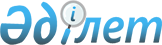 А.С.Есімовті Қазақстан Республикасы Ауыл шаруашылығы министрі қызметіне тағайындау туралыҚазақстан Республикасы Президентінің 2006 жылғы 19 қаңтардағы N 23 Жарлығы

      Ахметжан Смағұлұлы Есімов Қазақстан Республикасы ауыл шаруашылығы министрі болып тағайындалсын.        Қазақстан Республикасының 

      Президенті 
					© 2012. Қазақстан Республикасы Әділет министрлігінің «Қазақстан Республикасының Заңнама және құқықтық ақпарат институты» ШЖҚ РМК
				